Подведены итоги Республиканского смотр-конкурса плакатов на тему «Женское здоровье»12 июня 2019 г., среда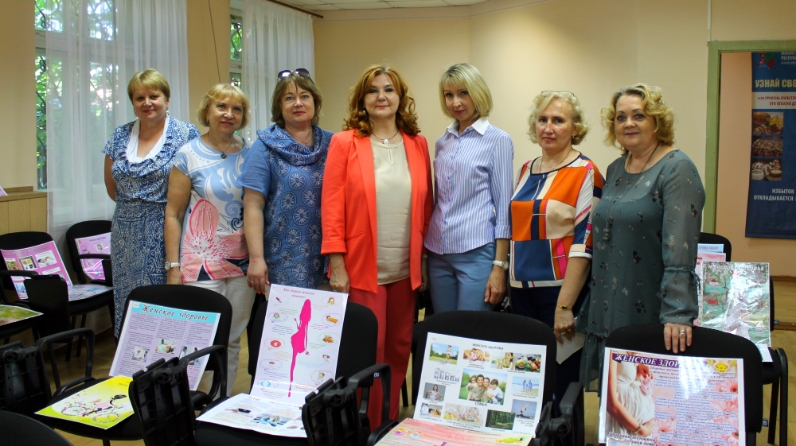 Республиканский центр медицинской профилактики подвел итоги Республиканского смотра-конкурса плакатов компьютерного дизайна на тему «Женское здоровье».Основным посылом конкурса является пропаганда здорового образа жизни и профилактика заболеваний у женщин, в том числе сохранение репродуктивного здоровья.Определение победителей и призеров конкурса осуществлялась комиссией по критериям:- убедительность и доступность восприятия;- художественно-эмоциональное воздействие;- эстетичность оформления работы;- оригинальность воплощения замысла;- соблюдение требований к оформлению плаката.Решение комиссии принималось открытым голосованием большинством голосов присутствующих.Всего на конкурс было представлено 107 плакатов. Победителями в рамках трех призовых мест признаны 9 номинантов, 24 плаката отмечены как художественные и содержательные работы.